Zadania do wykonaniaZadanie 1. Ćwiczymy pisanie literki E i e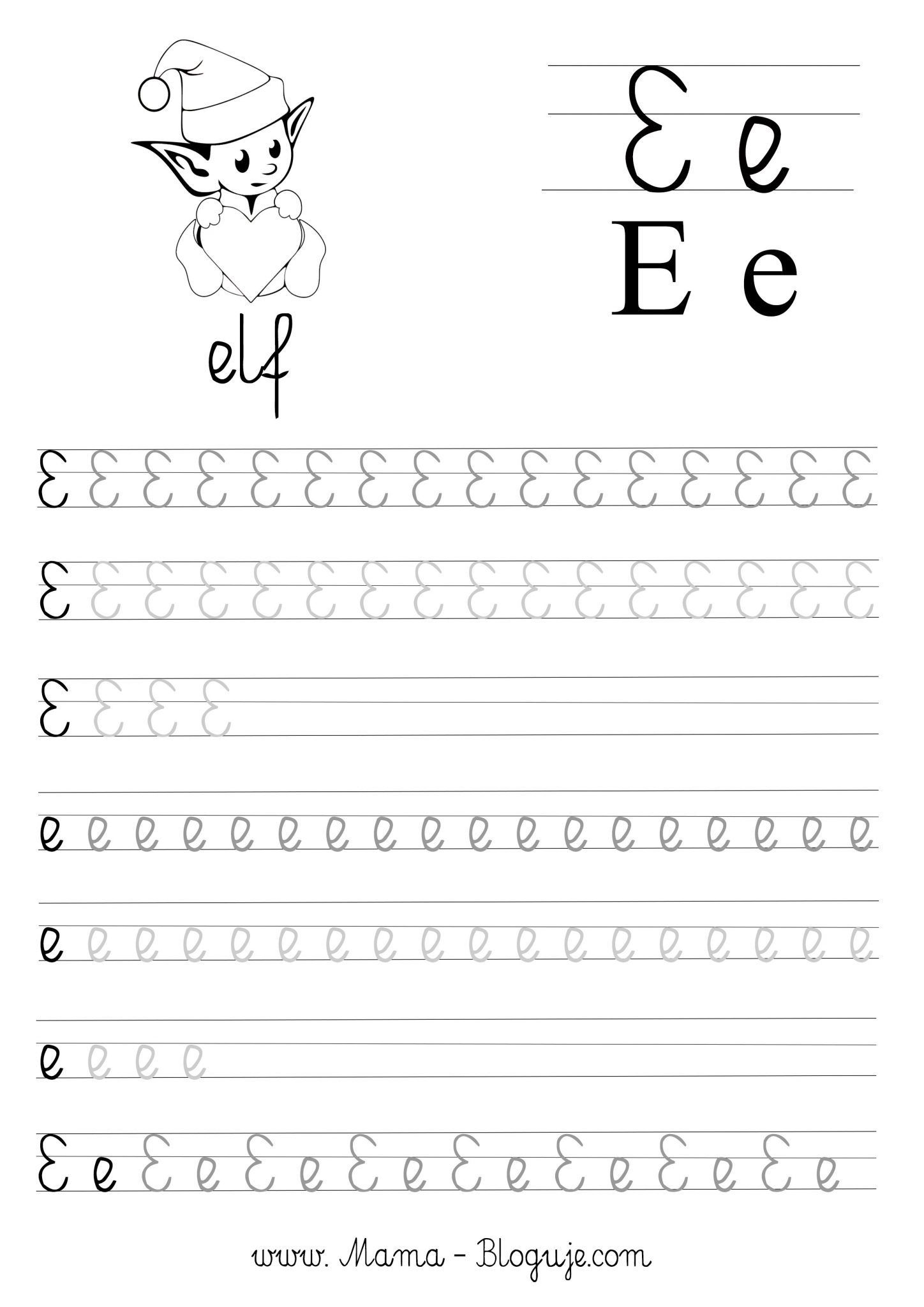 Zadanie 2Przeczytaj sylaby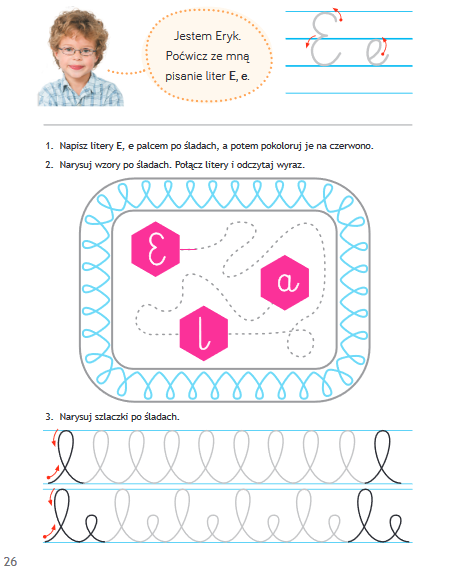 Zadanie 3Poćwiczmy jeszcze pisanie cyfry 7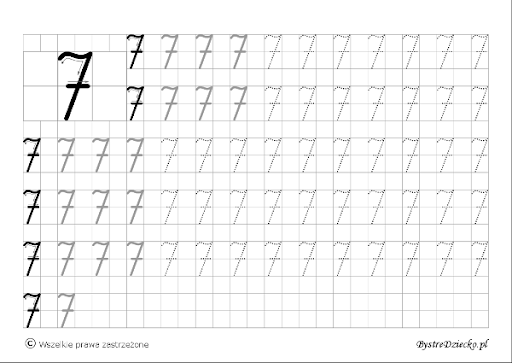 Zadanie 4Spróbuj wykonać zadania matematyczne.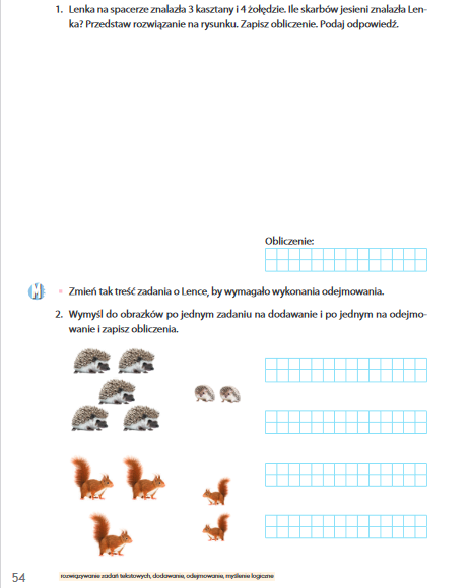 